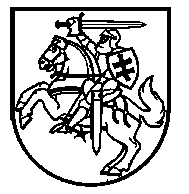 Lietuvos Respublikos VyriausybėnutarimasDĖL lietuvos respublikos vyriausybės 2018 m. sausio 3 d. nutarimo nr. 27 „DĖL ATLYGINIMO UŽ SAUGIU VALSTYBINIU DUOMENŲ PERDAVIMO TINKLU TEIKIAMAS PASLAUGAS DYDŽIŲ NUSTATYMO KRITERIJŲ APRAŠO PATVIRTINIMO“ PAKEITIMO2019 m. gegužės 22 d. Nr. 504VilniusLietuvos Respublikos Vyriausybė nutaria:1. Pakeisti Lietuvos Respublikos Vyriausybės 2018 m. sausio 3 d. nutarimą Nr. 27 „Dėl Atlyginimo už Saugiu valstybiniu duomenų perdavimo tinklu teikiamas paslaugas dydžių nustatymo kriterijų aprašo patvirtinimo“ ir jį išdėstyti nauja redakcija (Atlyginimo už Saugiu valstybiniu duomenų perdavimo tinklu teikiamas paslaugas dydžių nustatymo kriterijų aprašas nauja redakcija nedėstomas):„Lietuvos Respublikos VyriausybėNUTARIMASDĖL Lietuvos Respublikos valstybės informacinių išteklių valdymo įstatymo įgyvendinimo Saugiojo valstybinio duomenų perdavimo tinklo valdymo srityjeVadovaudamasi Lietuvos Respublikos valstybės informacinių išteklių valdymo įstatymo 5 straipsnio 4 dalies 3 punktu ir Lietuvos Respublikos valstybės informacinių išteklių valdymo įstatymo (2018 m. gruodžio 20 d. įstatymo Nr. XIII-1871 redakcija) 432 straipsnio 2 dalies 3 punktu, 4 ir 9 dalimis, 433 straipsnio 2 dalimi, Lietuvos Respublikos Vyriausybė nutaria:1. Patvirtinti Atlyginimo už Saugiu valstybiniu duomenų perdavimo tinklu teikiamas paslaugas dydžių nustatymo kriterijų aprašą (pridedama).2. Įgalioti: 2.1. Lietuvos Respublikos krašto apsaugos ministeriją patvirtinti:2.1.1. Saugiuoju valstybiniu duomenų perdavimo tinklu teikiamų elektroninių ryšių paslaugų teikimo sąlygas ir taisykles;2.1.2. Saugiojo valstybinio duomenų perdavimo tinklo naudotojų prisijungimo prie Saugiojo valstybinio duomenų perdavimo tinklo ir atsijungimo nuo jo sąlygas, planą ir terminus;2.1.3. Valstybinių duomenų centrų sąrašą;2.1.4. techninius reikalavimus, taikomus valstybiniams duomenų centrams;2.1.5. naudojimosi valstybinių duomenų centrų paslaugomis tvarkos aprašą;2.1.6. Saugiojo valstybinio duomenų perdavimo tinklo naudotojų valdomų serverių ir (arba) registrų ir valstybės bei kitų informacinių sistemų įrangos ir duomenų perkėlimo į valstybinius duomenų centrus sąlygas, planą ir terminus;  2.2. Nacionalinį kibernetinio saugumo centrą prie Krašto apsaugos ministerijos teikti išvadas Krašto apsaugos ministerijai dėl juridinio asmens įvardijimo būtinu nacionaliniam saugumui, gynybai ar gyvybiškai svarbioms valstybės funkcijoms užtikrinti.“2. Pakeisti šio nutarimo 1 punkte nauja redakcija išdėstytą Lietuvos Respublikos Vyriausybės 2018 m. sausio 3 d. nutarimą Nr. 27 „Dėl Lietuvos Respublikos valstybės informacinių išteklių valdymo įstatymo įgyvendinimo Saugiojo valstybinio duomenų perdavimo tinklo valdymo srityje“:2.1. Pakeisti preambulę ir ją išdėstyti taip:„Vadovaudamasi Lietuvos Respublikos valstybės informacinių išteklių valdymo įstatymo 432 straipsnio 1 dalimi, 2 dalies 3 punktu, 4, 8 ir 9 dalimis, 433 straipsnio 2 dalimi,  Lietuvos Respublikos Vyriausybė nutaria:“.2.2. Pakeisti 1 punktą:„1. Patvirtinti pridedamus:1.1. Saugiojo valstybinio duomenų perdavimo tinklo naudotojų sąrašą;1.2. Atlyginimo už Saugiuoju valstybiniu duomenų perdavimo tinklu teikiamas paslaugas dydžių nustatymo kriterijų aprašą.“2.3. Pakeisti  Atlyginimo už Saugiu valstybiniu duomenų perdavimo tinklu teikiamas paslaugas dydžių nustatymo kriterijų aprašą:2.3.1. Pakeisti pavadinimą ir jį išdėstyti taip:„atlyginimo už SAUGIUOJU VALSTYBINIU DUOMENŲ PERDAVIMO TINKLU TEIKIAMAS PASLAUGAS DYDŽIŲ nustatymo kriterijų APRAŠAS“.2.3.2. Pakeisti preambulę ir ją išdėstyti taip:„Nustatant atlyginimo už Saugiuoju valstybiniu duomenų perdavimo tinklu teikiamas paslaugas dydžius, vadovaujamasi šiais kriterijais:“. 3. Šio nutarimo 2 punktas įsigalioja 2019 m. liepos 1 d.Ministras Pirmininkas	Saulius SkvernelisKrašto apsaugos ministras 	Raimundas KaroblisPATVIRTINTA
Lietuvos Respublikos Vyriausybės
2018 m. sausio 3 d. nutarimu Nr. 27(Lietuvos Respublikos Vyriausybės
2019 m. gegužės 22 d. nutarimo Nr. 504 redakcija)SAUGIOJO VALSTYBINIO DUOMENŲ PERDAVIMO TINKLO NAUDOTOJŲ SĄRAŠAS___________________________________Eil. Nr.Juridinio asmens pavadinimasLietuvos Respublikos aplinkos ministro valdymo sritisLietuvos Respublikos aplinkos ministro valdymo sritis1.Lietuvos Respublikos aplinkos ministerija2.Aplinkos apsaugos agentūra3.Lietuvos geologijos tarnyba prie Aplinkos ministerijos4.Lietuvos hidrometeorologijos tarnyba prie Aplinkos ministerijos5.Valstybinė teritorijų planavimo ir statybos inspekcija prie Aplinkos ministerijos6.Aplinkos apsaugos departamentas prie Aplinkos ministerijosLietuvos Respublikos energetikos ministro valdymo sritisLietuvos Respublikos energetikos ministro valdymo sritis7.Lietuvos Respublikos energetikos ministerija8.Valstybės įmonė Ignalinos atominė elektrinė9.Valstybinė atominės energetikos saugos inspekcija10.Viešoji įstaiga Lietuvos energetikos agentūra11.Valstybinė energetikos reguliavimo tarybaLietuvos Respublikos finansų ministro valdymo sritisLietuvos Respublikos finansų ministro valdymo sritis12.Lietuvos Respublikos finansų ministerija13.Valstybės įmonė Turto bankas 14.Audito, apskaitos, turto vertinimo ir nemokumo valdymo tarnyba prie Lietuvos Respublikos finansų ministerijos15.Lietuvos statistikos departamentas16.Lošimų priežiūros tarnyba prie Lietuvos Respublikos finansų ministerijos17.Muitinės departamentas prie Lietuvos Respublikos finansų ministerijos18.Kauno teritorinė muitinė19.Klaipėdos teritorinė muitinė20.Muitinės informacinių sistemų centras21.Muitinės kriminalinė tarnyba22.Muitinės laboratorija23.Muitinės mokymo centras24.Vilniaus teritorinė muitinė25.Nacionalinis bendrųjų funkcijų centras26.Valstybės dokumentų technologinės apsaugos tarnyba prie Finansų ministerijos27.Valstybinė mokesčių inspekcija prie Lietuvos Respublikos finansų ministerijos28.Kauno apskrities valstybinė mokesčių inspekcija29.Klaipėdos apskrities valstybinė mokesčių inspekcija30.Panevėžio apskrities valstybinė mokesčių inspekcija31.Šiaulių apskrities valstybinė mokesčių inspekcija32.Vilniaus apskrities valstybinė mokesčių inspekcijaLietuvos Respublikos krašto apsaugos ministro valdymo sritisLietuvos Respublikos krašto apsaugos ministro valdymo sritis33.Lietuvos Respublikos krašto apsaugos ministerija34.Centralizuota finansų ir turto tarnyba prie Krašto apsaugos ministerijos35.Generolo Jono Žemaičio Lietuvos karo akademija36.Gynybos resursų agentūra prie Krašto apsaugos ministerijos37.Infrastruktūros plėtros departamentas prie Krašto apsaugos ministerijos38.Informacinių technologijų tarnyba prie Krašto apsaugos ministerijos39.Krašto apsaugos ministerijos bendrųjų reikalų departamentas40.Lietuvos kariuomenė41.Mobilizacijos ir pilietinio pasipriešinimo departamentas prie Krašto apsaugos ministerijos42.Nacionalinis kibernetinio saugumo centras prie Krašto apsaugos ministerijos43.Vytauto Didžiojo karo muziejusLietuvos Respublikos kultūros ministro valdymo sritisLietuvos Respublikos kultūros ministro valdymo sritis44.Lietuvos Respublikos kultūros ministerija45.Kultūros paveldo departamentas prie Kultūros ministerijos46.Lietuvos dailės muziejus47.Lietuvos nacionalinė Martyno Mažvydo biblioteka48.Viešoji įstaiga „Lietuvos nacionalinis radijas ir televizija“Lietuvos Respublikos socialinės apsaugos ir darbo ministro valdymo sritisLietuvos Respublikos socialinės apsaugos ir darbo ministro valdymo sritis49.Lietuvos Respublikos socialinės apsaugos ir darbo ministerija50.Jaunimo reikalų departamentas prie Socialinės apsaugos ir darbo ministerijos51.Užimtumo tarnyba prie Lietuvos Respublikos socialinės apsaugos ir darbo ministerijos52.Lietuvos Respublikos valstybinė darbo inspekcija prie Socialinės apsaugos ir darbo ministerijos53.Valstybinio socialinio draudimo fondo valdyba prie Socialinės apsaugos ir darbo ministerijos54.Valstybinio socialinio draudimo fondo valdybos Alytaus skyrius55.Valstybinio socialinio draudimo fondo valdybos Karinių ir joms prilygintų struktūrų skyrius56.Valstybinio socialinio draudimo fondo valdybos Kauno skyrius57.Valstybinio socialinio draudimo fondo valdybos Klaipėdos skyrius58.Valstybinio socialinio draudimo fondo valdybos Marijampolės skyrius59.Valstybinio socialinio draudimo fondo valdybos Mažeikių skyrius60.Valstybinio socialinio draudimo fondo valdybos Panevėžio skyrius61.Valstybinio socialinio draudimo fondo valdybos Šiaulių skyrius62.Valstybinio socialinio draudimo fondo valdybos Šilalės skyrius63.Valstybinio socialinio draudimo fondo valdybos Utenos skyrius64.Valstybinio socialinio draudimo fondo valdybos Užsienio išmokų tarnyba65.Valstybinio socialinio draudimo fondo valdybos Vilniaus skyrius66.Techninės pagalbos neįgaliesiems centras prie Socialinės apsaugos ir darbo ministerijosLietuvos Respublikos susisiekimo ministro valdymo sritisLietuvos Respublikos susisiekimo ministro valdymo sritis67.Lietuvos Respublikos susisiekimo ministerija68.Valstybės įmonė Registrų centras69.Lietuvos automobilių kelių direkcija prie Susisiekimo ministerijos70.Lietuvos transporto saugos administracija71.Pasienio kontrolės punktų direkcija prie Susisiekimo ministerijosLietuvos Respublikos sveikatos apsaugos ministro valdymo sritisLietuvos Respublikos sveikatos apsaugos ministro valdymo sritis72.Lietuvos Respublikos sveikatos apsaugos ministerija73.Higienos institutas74.Lietuvos sveikatos mokslų universiteto ligoninė Kauno klinikos75.Nacionalinė visuomenės sveikatos priežiūros laboratorija76.Nacionalinis transplantacijos biuras prie Sveikatos apsaugos ministerijos77.Radiacinės saugos centras78.Sveikatos apsaugos ministerijos Ekstremalių sveikatai situacijų centras79.Užkrečiamųjų ligų ir AIDS centras80.Valstybinė teismo medicinos tarnyba81.Valstybinė teismo psichiatrijos tarnyba prie Sveikatos apsaugos ministerijos82.Valstybinė vaistų kontrolės tarnyba prie Lietuvos Respublikos sveikatos apsaugos ministerijos83.Valstybinė ligonių kasa prie Sveikatos apsaugos ministerijos84.Kauno teritorinė ligonių kasa85.Klaipėdos teritorinė ligonių kasa86.Panevėžio teritorinė ligonių kasa87.Šiaulių teritorinė ligonių kasa88.Vilniaus teritorinė ligonių kasa89.Viešoji įstaiga Alytaus apskrities tuberkuliozės ligoninė90.Viešoji įstaiga Kauno klinikinė ligoninė91.Viešoji įstaiga Klaipėdos jūrininkų ligoninė92.Viešoji įstaiga Nacionalinis kraujo centras93.Viešoji įstaiga Palangos reabilitacijos ligoninė94.Viešoji įstaiga Respublikinė Kauno ligoninė95.Viešoji įstaiga Respublikinė Klaipėdos ligoninė96.Viešoji įstaiga Respublikinė Panevėžio ligoninė97.Viešoji įstaiga Respublikinė Šiaulių ligoninė98.Viešoji įstaiga Respublikinė Vilniaus psichiatrijos ligoninė99.Viešoji įstaiga Respublikinė Vilniaus universitetinė ligoninė100.Viešoji įstaiga Rokiškio psichiatrijos ligoninė101.Viešoji įstaiga „Vilniaus gimdymo namai“102.Viešoji įstaiga Vilniaus universiteto ligoninė Santaros klinikos103.Viešoji įstaiga Vilniaus universiteto ligoninės Žalgirio klinika104.Nacionalinis visuomenės sveikatos centras prie Sveikatos apsaugos ministerijos105.Respublikinis priklausomybės ligų centras106.Valstybinė akreditavimo sveikatos priežiūros veiklai tarnyba prie Sveikatos apsaugos ministerijos107.Viešoji įstaiga Palangos vaikų reabilitacijos sanatorija „Palangos gintaras“Lietuvos Respublikos švietimo, mokslo ir sporto ministro valdymo sritisLietuvos Respublikos švietimo, mokslo ir sporto ministro valdymo sritis108.Lietuvos Respublikos švietimo, mokslo ir sporto ministerija109.Nacionalinis vėžio institutas110.Švietimo informacinių technologijų centrasLietuvos Respublikos teisingumo ministro valdymo sritisLietuvos Respublikos teisingumo ministro valdymo sritis111.Lietuvos Respublikos teisingumo ministerija112.Kalėjimų departamentas prie Lietuvos Respublikos teisingumo ministerijos113.Alytaus pataisos namai114.Kalėjimų departamento prie Lietuvos Respublikos teisingumo ministerijos Mokymo centras115.Lietuvos probacijos tarnyba116.Kauno nepilnamečių tardymo izoliatorius-pataisos namai117.Kauno tardymo izoliatorius118.Laisvės atėmimo vietų ligoninė119.Marijampolės pataisos namai120.Panevėžio pataisos namai121.Pravieniškių pataisos namai-atviroji kolonija122.Šiaulių tardymo izoliatorius123.Vilniaus pataisos namai124.Lietuvos teismo ekspertizės centras125.Valstybinė duomenų apsaugos inspekcija126.Valstybinė vartotojų teisių apsaugos tarnyba127.Valstybės garantuojamos teisinės pagalbos tarnyba128.Lietuvos Respublikos valstybinis patentų biurasLietuvos Respublikos ekonomikos ir inovacijų ministro valdymo sritisLietuvos Respublikos ekonomikos ir inovacijų ministro valdymo sritis129.Lietuvos Respublikos ekonomikos ir inovacijų ministerija130.Informacinės visuomenės plėtros komitetas131.Lietuvos metrologijos inspekcija132.Viešoji įstaiga CPO LTLietuvos Respublikos užsienio reikalų ministro valdymo sritisLietuvos Respublikos užsienio reikalų ministro valdymo sritis133.Lietuvos Respublikos užsienio reikalų ministerijaLietuvos Respublikos vidaus reikalų ministro valdymo sritisLietuvos Respublikos vidaus reikalų ministro valdymo sritis134.Lietuvos Respublikos vidaus reikalų ministerija135.Valstybės įmonė „Regitra“136.Asmens dokumentų išrašymo centras prie Lietuvos Respublikos vidaus reikalų ministerijos137.Finansinių nusikaltimų tyrimo tarnyba prie Vidaus reikalų ministerijos138.Informatikos ir ryšių departamentas prie Lietuvos Respublikos vidaus reikalų ministerijos139.Lietuvos Respublikos ginklų fondas prie Lietuvos Respublikos vidaus reikalų ministerijos140.Lietuvos Respublikos vidaus reikalų ministerijos Medicinos centras141.Migracijos departamentas prie Lietuvos Respublikos vidaus reikalų ministerijos142.Policijos departamentas prie Lietuvos Respublikos vidaus reikalų ministerijos143.Alytaus apskrities vyriausiasis policijos komisariatas144.Kauno apskrities vyriausiasis policijos komisariatas145.Klaipėdos apskrities vyriausiasis policijos komisariatas146.Lietuvos kelių policijos tarnyba147.Lietuvos kriminalinės policijos biuras148.Lietuvos policijos antiteroristinių operacijų rinktinė „Aras“149.Lietuvos policijos kriminalistinių tyrimų centras150.Lietuvos policijos mokykla151.Marijampolės apskrities vyriausiasis policijos komisariatas152.Panevėžio apskrities vyriausiasis policijos komisariatas153.Šiaulių apskrities vyriausiasis policijos komisariatas154.Tauragės apskrities vyriausiasis policijos komisariatas155.Telšių apskrities vyriausiasis policijos komisariatas156.Utenos apskrities vyriausiasis policijos komisariatas157.Vilniaus apskrities vyriausiasis policijos komisariatas158.Regioninės plėtros departamentas prie Vidaus reikalų ministerijos159.Turto valdymo ir ūkio departamentas prie Lietuvos Respublikos vidaus reikalų ministerijos160.Vadovybės apsaugos departamentas prie Vidaus reikalų ministerijos161.Valstybės sienos apsaugos tarnyba prie Lietuvos Respublikos vidaus reikalų ministerijos162.Valstybės tarnybos departamentas prie Lietuvos Respublikos vidaus reikalų ministerijos163.Viešojo saugumo tarnyba prie Vidaus reikalų ministerijosLietuvos Respublikos žemės ūkio ministro valdymo sritisLietuvos Respublikos žemės ūkio ministro valdymo sritis164.Lietuvos Respublikos žemės ūkio ministerija165.Valstybės įmonė Distancinių tyrimų ir geoinformatikos centras „GIS-Centras“166.Valstybės įmonė Valstybės žemės fondas167.Valstybės įmonė Žemės ūkio informacijos ir kaimo verslo centras168.Viešoji įstaiga Lietuvos žemės ūkio konsultavimo tarnyba169.Nacionalinė mokėjimo agentūra prie Žemės ūkio ministerijos170.Nacionalinė žemės tarnyba prie Žemės ūkio ministerijos171.Žuvininkystės tarnyba prie Lietuvos Respublikos žemės ūkio ministerijos172.Viešoji įstaiga Kaimo verslo ir rinkų plėtros agentūra173.Valstybinė augalininkystės tarnyba prie Žemės ūkio ministerijosKitaKita174.Lietuvos Respublikos Prezidento kanceliarija175.Lietuvos Respublikos Seimo kanceliarija176.Lietuvos Respublikos Seimo kontrolierių įstaiga177.Lietuvos Respublikos Vyriausybės kanceliarija178.Vyriausybės atstovų įstaiga179.Lietuvos vyriausiojo archyvaro tarnyba180.Kauno regioninis valstybės archyvas181.Klaipėdos regioninis valstybės archyvas182.Lietuvos centrinis valstybės archyvas183.Lietuvos ypatingasis archyvas184.Lietuvos literatūros ir meno archyvas185.Lietuvos valstybės istorijos archyvas186.Lietuvos valstybės naujasis archyvas187.Šiaulių regioninis valstybės archyvas188.Vilniaus regioninis valstybės archyvas189.Lietuvių kalbos institutas190.Priešgaisrinės apsaugos ir gelbėjimo departamentas prie Vidaus reikalų ministerijos191.Bendrasis pagalbos centras192.Priešgaisrinės apsaugos ir gelbėjimo departamento prie Vidaus reikalų ministerijos Gaisrinių tyrimų centras193.Ugniagesių gelbėtojų mokykla194.Lietuvos Respublikos generalinė prokuratūra195.Nacionalinė teismų administracija196.Nacionalinės teismų administracijos mokymo centras197.Lietuvos bankas198.Valstybinė maisto ir veterinarijos tarnyba199.Nacionalinis maisto ir veterinarijos rizikos vertinimo institutas200.Viešųjų pirkimų tarnyba201.Lietuvos Respublikos vyriausioji rinkimų komisija202.Lietuvos Respublikos ryšių reguliavimo tarnyba203.Lietuvos Respublikos specialiųjų tyrimų tarnyba204.Lietuvos radijo ir televizijos komisija205.Alytaus apylinkės teismas206.Kauno apygardos teismas207.Kauno apylinkės teismas208.Klaipėdos apygardos teismas209.Klaipėdos apylinkės teismas210.Marijampolės apylinkės teismas211.Panevėžio apygardos teismas212.Panevėžio apylinkės teismas213.Plungės apylinkės teismas214.Regionų apygardos administracinis teismas215.Šiaulių apygardos teismas216.Šiaulių apylinkės teismas217.Tauragės apylinkės teismas218.Telšių apylinkės teismas219.Utenos apylinkės teismas220.Vilniaus apygardos administracinis teismas221.Vilniaus apygardos teismas222.Vilniaus miesto apylinkės teismas223.Vilniaus regiono apylinkės teismas224.Lietuvos apeliacinis teismas225.Lietuvos vyriausiasis administracinis teismas226.Lietuvos Aukščiausiasis TeismasAkmenės rajono savivaldybėAkmenės rajono savivaldybė227.Akmenės rajono savivaldybės administracija228.Viešoji įstaiga Akmenės rajono greitosios medicinos pagalbos centras229.Viešoji įstaiga Naujosios Akmenės ligoninėAlytaus miesto savivaldybėAlytaus miesto savivaldybė230.Alytaus miesto savivaldybės administracija231.Viešoji įstaiga Alytaus apskrities S. Kudirkos ligoninėAlytaus rajono savivaldybėAlytaus rajono savivaldybė232.Alytaus rajono savivaldybės administracija233.Alytaus rajono savivaldybės biudžetinė įstaiga Priešgaisrinės apsaugos tarnyba234.Viešoji įstaiga Alytaus rajono savivaldybės greitosios medicinos pagalbos stotis235.Viešoji įstaiga Alytaus rajono savivaldybės pirminės sveikatos priežiūros centrasAnykščių rajono savivaldybėAnykščių rajono savivaldybė236.Anykščių rajono savivaldybės administracija237.Viešoji įstaiga Anykščių rajono savivaldybės ligoninėBirštono savivaldybėBirštono savivaldybė238.Birštono savivaldybės administracijaBiržų rajono savivaldybėBiržų rajono savivaldybė239.Biržų rajono savivaldybės administracija240.Biržų rajono savivaldybės priešgaisrinės apsaugos tarnyba241.Viešoji įstaiga Biržų ligoninėDruskininkų savivaldybėDruskininkų savivaldybė242.Druskininkų savivaldybės administracija243.Viešoji įstaiga Druskininkų ligoninėElektrėnų savivaldybėElektrėnų savivaldybė244.Elektrėnų savivaldybės administracija245.Elektrėnų savivaldybės priešgaisrinė ir gelbėjimo tarnyba246.Viešoji įstaiga Abromiškių reabilitacijos ligoninė247.Viešoji įstaiga Elektrėnų ligoninė248.Viešoji įstaiga Vievio sveikatos priežiūros centrasIgnalinos rajono savivaldybėIgnalinos rajono savivaldybė249.Ignalinos rajono priešgaisrinė tarnyba250.Ignalinos rajono savivaldybės administracija251.Viešoji įstaiga „Ignalinos rajono ligoninė“Jonavos rajono savivaldybėJonavos rajono savivaldybė252.Jonavos rajono priešgaisrinė tarnyba253.Jonavos rajono savivaldybės administracija254.Viešoji įstaiga Jonavos greitosios medicinos pagalbos stotis255.Viešoji įstaiga Jonavos ligoninėJoniškio rajono savivaldybėJoniškio rajono savivaldybė256.Joniškio rajono savivaldybės administracija257.Joniškio rajono savivaldybės priešgaisrinė tarnyba258.Viešoji įstaiga Joniškio ligoninė259.Viešoji įstaiga Joniškio rajono savivaldybės greitosios medicinos pagalbos stotisJurbarko rajono savivaldybėJurbarko rajono savivaldybė260.Jurbarko rajono priešgaisrinė tarnyba261.Jurbarko rajono savivaldybės administracija262.Viešoji įstaiga Jurbarko ligoninėKaišiadorių rajono savivaldybėKaišiadorių rajono savivaldybė263.Kaišiadorių rajono priešgaisrinė tarnyba264.Kaišiadorių rajono savivaldybės administracija265.Viešoji įstaiga Kaišiadorių greitosios medicinos pagalbos stotis266.Viešoji įstaiga Kaišiadorių ligoninėKalvarijos savivaldybėKalvarijos savivaldybė267.Kalvarijos priešgaisrinės apsaugos ir gelbėjimo tarnyba268.Kalvarijos savivaldybės administracija269.Viešoji įstaiga Kalvarijos ligoninėKauno miesto savivaldybėKauno miesto savivaldybė270.Kauno miesto savivaldybės administracija271.Viešoji įstaiga K. Griniaus slaugos ir palaikomojo gydymo ligoninė272.Viešoji įstaiga Kauno miesto greitosios medicinos pagalbos stotis273.VšĮ Kauno miesto poliklinikaKauno rajono savivaldybėKauno rajono savivaldybė274.Kauno rajono savivaldybės administracija275.Viešoji įstaiga Garliavos pirminės sveikatos priežiūros centras276.Viešoji įstaiga „Pakaunės pirminės sveikatos priežiūros centras“277.Viešoji įstaiga „Vilkijos pirminės sveikatos priežiūros centras“278.Savivaldybės biudžetinė įstaiga Kauno rajono socialinių paslaugų centras279.Viešoji įstaiga Kauno rajono greitosios medicinos pagalbos stotisKazlų Rūdos savivaldybėKazlų Rūdos savivaldybė280.Kazlų Rūdos savivaldybės administracija281.Kazlų Rūdos savivaldybės Priešgaisrinė tarnyba282.Viešoji įstaiga Kazlų Rūdos ligoninėKėdainių rajono savivaldybėKėdainių rajono savivaldybė283.Kėdainių rajono savivaldybės administracija284.Kėdainių rajono savivaldybės priešgaisrinė tarnyba285.Viešoji įstaiga Kėdainių ligoninėKelmės rajono savivaldybėKelmės rajono savivaldybė286.Biudžetinė įstaiga Kelmės rajono priešgaisrinės saugos tarnyba287.Kelmės rajono savivaldybės administracija288.Viešoji įstaiga Kelmės ligoninėKlaipėdos miesto savivaldybėKlaipėdos miesto savivaldybė289.Klaipėdos miesto savivaldybės administracija290.Viešoji įstaiga Klaipėdos greitosios medicininės pagalbos stotis291.Viešoji įstaiga Klaipėdos medicininės slaugos ligoninė292.Viešoji įstaiga Klaipėdos universitetinė ligoninė293.Viešoji įstaiga Klaipėdos vaikų ligoninėKlaipėdos rajono savivaldybėKlaipėdos rajono savivaldybė294.Klaipėdos rajono savivaldybės administracija295.Klaipėdos rajono savivaldybės Gargždų ligoninė296.Klaipėdos rajono savivaldybės priešgaisrinė tarnybaKretingos rajono savivaldybėKretingos rajono savivaldybė297.Kretingos rajono savivaldybės administracija298.Kretingos rajono savivaldybės priešgaisrinė tarnyba299.Kretingos rajono savivaldybės viešoji įstaiga Kretingos ligoninėKupiškio rajono savivaldybėKupiškio rajono savivaldybė300.Kupiškio rajono savivaldybės administracija301.Kupiškio rajono savivaldybės priešgaisrinė tarnyba302.Viešoji įstaiga Kupiškio ligoninėLazdijų rajono savivaldybėLazdijų rajono savivaldybė303.Lazdijų rajono savivaldybės administracija304.Lazdijų rajono savivaldybės priešgaisrinė tarnyba305.Viešoji įstaiga „Lazdijų ligoninė“Marijampolės savivaldybėMarijampolės savivaldybė306.Marijampolės savivaldybės administracija307.Viešoji įstaiga Marijampolės greitosios medicinos pagalbos stotis308.Viešoji įstaiga Marijampolės ligoninė309.Viešoji įstaiga Marijampolės pirminės sveikatos priežiūros centras310.Marijampolės socialinės pagalbos centrasMažeikių rajono savivaldybėMažeikių rajono savivaldybė311.Mažeikių rajono savivaldybės administracija312.Viešoji įstaiga Mažeikių greitosios medicinos pagalbos centras313.Viešoji įstaiga Mažeikių ligoninėMolėtų rajono savivaldybėMolėtų rajono savivaldybė314.Molėtų rajono savivaldybės administracija315.Viešoji įstaiga Molėtų ligoninė316.Viešoji įstaiga Molėtų rajono greitosios medicinos pagalbos centras317.Viešoji įstaiga Molėtų r. pirminės sveikatos priežiūros centras318.Molėtų rajono ugniagesių tarnybaNeringos savivaldybėNeringos savivaldybė319.Neringos savivaldybės administracijaPagėgių savivaldybėPagėgių savivaldybė320.Pagėgių savivaldybės administracija321.Pagėgių savivaldybės priešgaisrinė tarnybaPakruojo rajono savivaldybėPakruojo rajono savivaldybė322.Pakruojo rajono savivaldybės administracija323.Viešoji įstaiga Pakruojo ligoninėPalangos miesto savivaldybėPalangos miesto savivaldybė324.Palangos miesto savivaldybės administracijaPanevėžio miesto savivaldybėPanevėžio miesto savivaldybė325.Panevėžio miesto savivaldybės administracija326.Viešoji įstaiga „Panevėžio miesto greitosios medicinos pagalbos stotis“327.Viešoji įstaiga Panevėžio palaikomojo gydymo ir slaugos ligoninė328.Panevėžio kraštotyros muziejus329.Panevėžio miesto dailės galerija330.Stasio Eidrigevičiaus menų centras331.Viešoji įstaiga Panevėžio miesto poliklinika332.Viešoji įstaiga Panevėžio miesto odontologijos poliklinika333.Viešoji įstaiga Panevėžio fizinės medicinos ir reabilitacijos centras334.Panevėžio socialinių paslaugų centrasPanevėžio rajono savivaldybėPanevėžio rajono savivaldybė335.Panevėžio rajono savivaldybės administracija336.Panevėžio rajono savivaldybės priešgaisrinė tarnyba337.Viešoji įstaiga Panevėžio rajono savivaldybės poliklinikaPasvalio rajono savivaldybėPasvalio rajono savivaldybė338.Pasvalio rajono savivaldybės administracija339.Pasvalio rajono savivaldybės priešgaisrinė tarnyba340.Viešoji įstaiga Pasvalio ligoninėPlungės rajono savivaldybėPlungės rajono savivaldybė341.Plungės rajono savivaldybės administracija342.Plungės rajono savivaldybės priešgaisrinės apsaugos tarnyba343.Viešoji įstaiga Plungės rajono savivaldybės ligoninė344.VšĮ Plungės rajono greitoji medicinos pagalbaPrienų rajono savivaldybėPrienų rajono savivaldybė345.Prienų rajono savivaldybės administracija346.Prienų rajono savivaldybės priešgaisrinė tarnyba347.Viešoji įstaiga Prienų ligoninėRadviliškio rajono savivaldybėRadviliškio rajono savivaldybė348.Radviliškio rajono savivaldybės administracija349.Radviliškio rajono savivaldybės priešgaisrinės saugos tarnyba350.Viešoji įstaiga Radviliškio ligoninė351.Viešoji įstaiga Radviliškio rajono greitosios medicinos pagalbos centrasRaseinių rajono savivaldybėRaseinių rajono savivaldybė352.Raseinių priešgaisrinės saugos tarnyba353.Raseinių rajono savivaldybės administracija354.Viešoji įstaiga Raseinių ligoninė355.Viešoji įstaiga Raseinių rajono greitosios medicinos pagalbos stotisRietavo savivaldybėRietavo savivaldybė356.Rietavo savivaldybės administracija357.Rietavo savivaldybės priešgaisrinė tarnybaRokiškio rajono savivaldybėRokiškio rajono savivaldybė358.Rokiškio rajono savivaldybės administracija359.Rokiškio rajono savivaldybės priešgaisrinė tarnyba360.Viešoji įstaiga Rokiškio rajono ligoninėŠakių rajono savivaldybėŠakių rajono savivaldybė361.Šakių rajono savivaldybės administracija362.Viešoji įstaiga Šakių greitosios medicinos pagalbos stotis363.Viešoji įstaiga Šakių ligoninėŠalčininkų rajono savivaldybėŠalčininkų rajono savivaldybė364.Šalčininkų rajono savivaldybės administracija365.Šalčininkų rajono savivaldybės priešgaisrinė tarnyba366.Viešoji įstaiga Šalčininkų rajono savivaldybės ligoninėŠiaulių miesto savivaldybėŠiaulių miesto savivaldybė367.Šiaulių miesto savivaldybės administracija368.Viešoji įstaiga Šiaulių greitosios medicinos pagalbos stotis369.Viešoji įstaiga Šiaulių centro poliklinika370.Viešoji įstaiga Dainų pirminės sveikatos priežiūros centras371.Viešoji įstaiga Šiaulių ilgalaikio gydymo ir geriatrijos centras372.Viešoji įstaiga Šiaulių reabilitacijos centras373.Šiaulių miesto savivaldybės visuomenės sveikatos biuras374.Šiaulių miesto savivaldybės sutrikusio vystymosi kūdikių namaiŠiaulių rajono savivaldybėŠiaulių rajono savivaldybė375.Šiaulių rajono savivaldybės administracija376.Šiaulių rajono savivaldybės priešgaisrinė tarnyba377.Viešoji įstaiga Kuršėnų ligoninėŠilalės rajono savivaldybėŠilalės rajono savivaldybė378.Šilalės rajono savivaldybės administracija379.Šilalės rajono savivaldybės priešgaisrinė tarnyba380.Viešoji įstaiga Šilalės rajono ligoninėŠilutės rajono savivaldybėŠilutės rajono savivaldybė381.Šilutės rajono savivaldybės administracija382.Šilutės rajono savivaldybės priešgaisrinė tarnyba383.Viešoji įstaiga Šilutės ligoninėŠirvintų rajono savivaldybėŠirvintų rajono savivaldybė384.Širvintų rajono savivaldybės administracija385.Širvintų rajono savivaldybės priešgaisrinė tarnyba386.Viešoji įstaiga Širvintų ligoninėSkuodo rajono savivaldybėSkuodo rajono savivaldybė387.Skuodo rajono savivaldybės administracija388.Skuodo rajono savivaldybės priešgaisrinė tarnyba389.Viešoji įstaiga Skuodo greitosios medicinos pagalbos stotisŠvenčionių rajono savivaldybėŠvenčionių rajono savivaldybė390.Priešgaisrinės apsaugos tarnyba prie Švenčionių rajono savivaldybės administracijos391.Švenčionių rajono savivaldybės administracija392.Viešoji įstaiga Švenčionių rajono ligoninėTauragės rajono savivaldybėTauragės rajono savivaldybė393.Tauragės rajono savivaldybės administracija394.Tauragės rajono savivaldybės priešgaisrinė tarnyba395.Viešoji įstaiga Skaudvilės palaikomojo gydymo ir slaugos ligoninė396.Viešoji įstaiga Tauragės ligoninėTelšių rajono savivaldybėTelšių rajono savivaldybė397.Telšių rajono savivaldybės administracija398.Telšių rajono savivaldybės priešgaisrinė tarnyba399.Viešoji įstaiga Regioninė Telšių ligoninė400.Telšių rajono greitosios medicinos pagalbos centrasTrakų rajono savivaldybėTrakų rajono savivaldybė401.Trakų rajono priešgaisrinė gelbėjimo įstaiga402.Trakų rajono savivaldybės administracija403.Viešoji įstaiga Onuškio palaikomojo gydymo ir slaugos ligoninė404.Viešoji įstaiga Trakų ligoninėUkmergės rajono savivaldybėUkmergės rajono savivaldybė405.Ukmergės rajono savivaldybės administracija406.Ukmergės rajono savivaldybės priešgaisrinė tarnyba407.Viešoji įstaiga Ukmergės ligoninė408.Viešoji įstaiga Ukmergės pirminės sveikatos priežiūros centras409.Ukmergės nestacionarių socialinių paslaugų centrasUtenos rajono savivaldybėUtenos rajono savivaldybė410.Utenos rajono savivaldybės administracija411.Utenos rajono savivaldybės priešgaisrinė tarnyba412.Viešoji įstaiga Utenos ligoninė413.Viešoji įstaiga Šv. Klaros palaikomojo gydymo ir slaugos ligoninėVarėnos rajono savivaldybėVarėnos rajono savivaldybė414.Varėnos rajono savivaldybės administracija415.Varėnos rajono savivaldybės priešgaisrinės apsaugos tarnyba416.Viešoji įstaiga Varėnos ligoninėVilkaviškio rajono savivaldybėVilkaviškio rajono savivaldybė417.Biudžetinė įstaiga Vilkaviškio rajono priešgaisrinė tarnyba418.Viešoji įstaiga Vilkaviškio ligoninė419.Vilkaviškio rajono savivaldybės administracijaVilniaus miesto savivaldybėVilniaus miesto savivaldybė420.Viešoji įstaiga Greitosios medicinos pagalbos stotis421.Viešoji įstaiga Antakalnio poliklinika422.Viešoji įstaiga Centro poliklinika423.Viešoji įstaiga Grigiškių sveikatos priežiūros centras424.Viešoji įstaiga Naujininkų poliklinika425.Viešoji įstaiga Naujosios Vilnios poliklinika426.Viešoji įstaiga Lazdynų poliklinika427.Viešoji įstaiga Karoliniškių poliklinika428.Viešoji įstaiga Šeškinės poliklinika429.Viešoji įstaiga Vilniaus miesto psichikos sveikatos centras430.Viešoji įstaiga Mykolo Marcinkevičiaus ligoninė431.Viešoji įstaiga Šv. Roko ligoninė432.Viešoji įstaiga Vilkpėdės ligoninė433.Viešoji įstaiga Vilniaus miesto klinikinė ligoninė434.Vilniaus miesto savivaldybės administracijaVilniaus rajono savivaldybėVilniaus rajono savivaldybė435.Vilniaus rajono savivaldybės administracija436.Vilniaus rajono savivaldybės priešgaisrinė tarnybaVisagino savivaldybėVisagino savivaldybė437.Viešoji įstaiga Visagino ligoninė438.Visagino savivaldybės administracijaZarasų rajono savivaldybėZarasų rajono savivaldybė439.Zarasų priešgaisrinės apsaugos tarnyba440.Zarasų rajono savivaldybės administracija441.Zarasų rajono savivaldybės viešoji įstaiga Zarasų ligoninė